Class 4  Autumn Term 2021   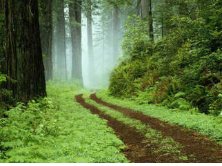 Planet Earth- ForestsThe children have settled into our woodland classroom really well and have enjoyed reading the beginning of our first class book The Hodgeheg by Dick King-Smith. English- We will be reading a class story together and our writing activities will be linked to our class book and topic. We will be writing instructions, recounts, poems, stories and information texts. The children will be practising their handwriting and spellings with RWI Spelling sessions.Maths- we will be starting the term with Number and Place Value, and then moving on to Addition and Subtraction, and Multiplication and Division.Art and DT- we will be printing, sketching woodland animals and tree leaves. Looking at the work of Claude Monet, creating owls and hedgehogs using different materials and techniques.  Geography- Using atlases and maps. Comparing rainforests to temperate forests.PE- We will have PE on a Wednesday. Please come to school in your PE kit on this day.Science- Year 3 will be learning about plants. Year 4 will be learning about food and digestion and animals and their habitats.Homework This will start next week and will be given out on a Monday, to be returned by the following Monday. The children will have some spellings to practise which are linked to the RWI spelling we will be learning in school. Please read as often as possible with your child at home and talk about the text. This really helps to improve fluency and comprehension.Fruit- Please can you provide some fruit for break time. We don’t have lunch until 12.30pm and the children get hungry! Date to remember- Class Trip – Thursday 16th September Tree Surfing. There will be a trip letter coming home soon.If you have any questions then please come and see me at the end of the day.Kind regards     Mrs Ashley    REMINDER- Our Class assembly is on Monday 20th May. For this assembly we will be doing some Stone Age art and craft activities. The assembly starts at 2.30pm and will be in the school hall. 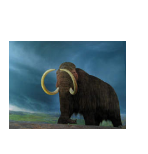 Many thanks   Mrs Ashley   REMINDER- Our Class assembly is on Monday 20th May. For this assembly we will be doing some Stone Age art and craft activities. The assembly starts at 2.30pm and will be in the school hall. Many thanks   Mrs Ashley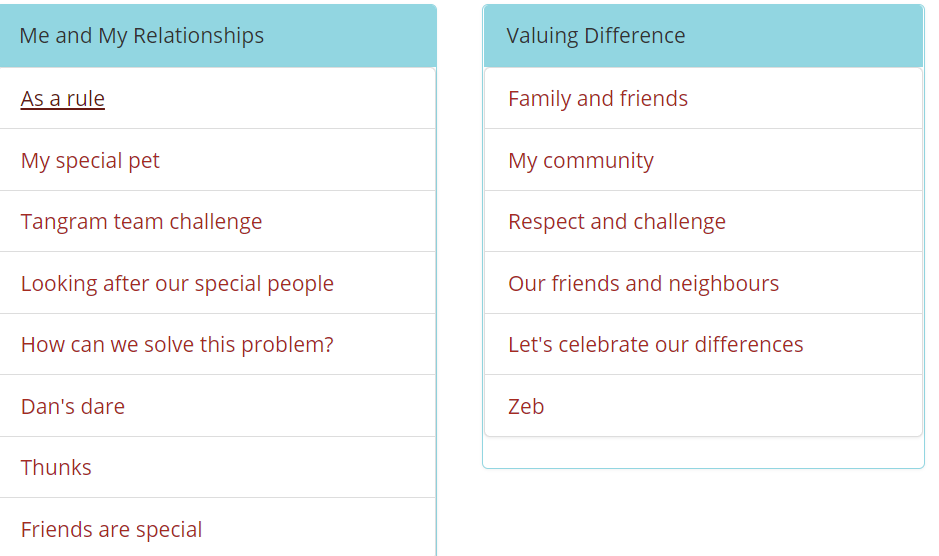 